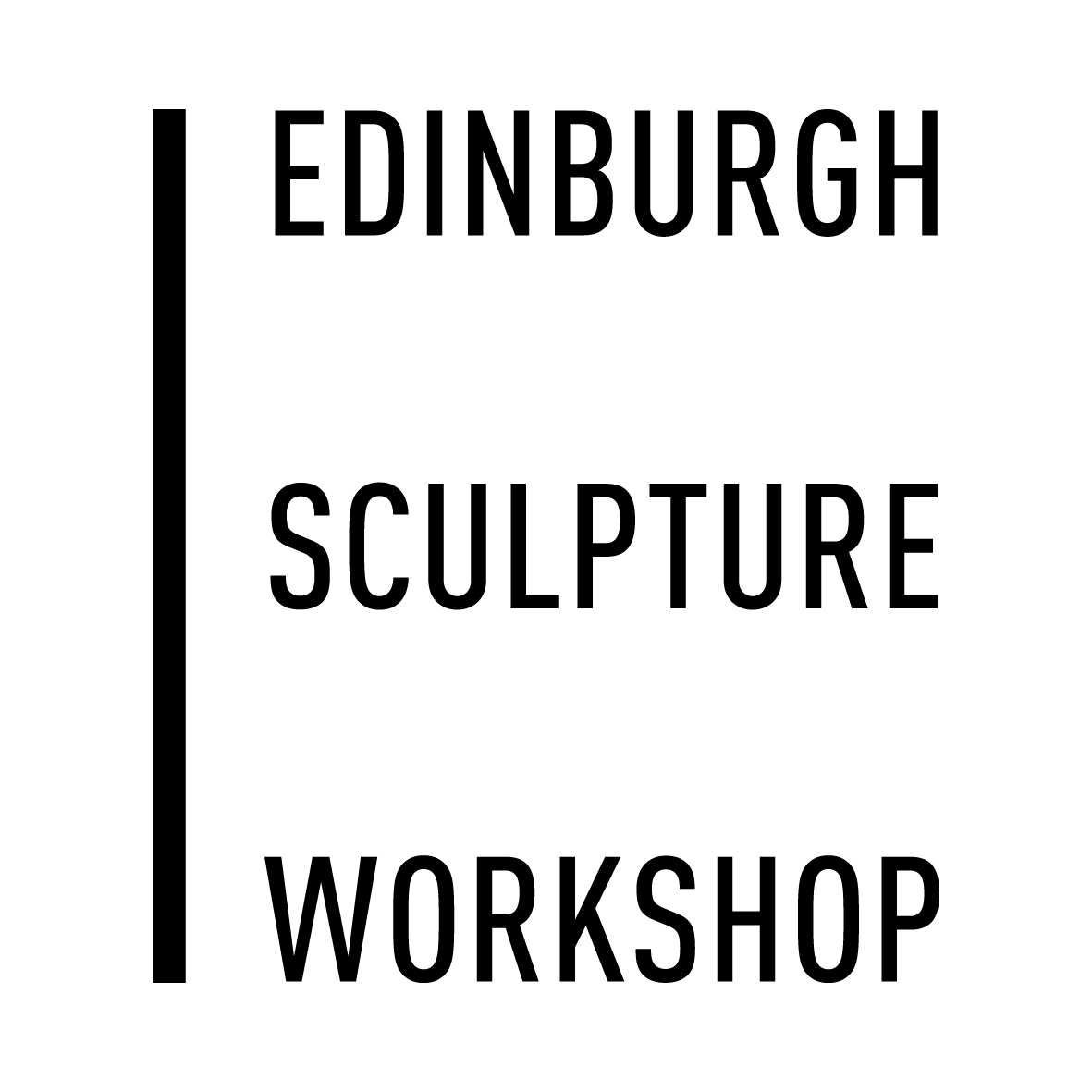 Micro Residencies 2017-18 Information SheetDeadline: 28th April 2017Applications are invited from artists working in any medium for the 2017/18 Micro Residency Programme at Edinburgh Sculpture Workshop.AboutThe Micro Residency programme is a research and development opportunity for artists at any stage of their career. Designed to foster experimentation and innovation, the Micro Residencies allow the participants to engage in an intensive six week period of production, testing and investigation while living in the onsite apartments. The programme enables artists to explore new ideas out with their normal practice whilst benefitting from ESW’s facilities and staff support allowing residents to develop their ideas without the pressure of producing work for public exhibition. The residents will also be part of a vibrant and welcoming studio holder and artistic community opening up the networking and peer review opportunities. As this residency programme is conceived as a period of artistic research the only set public outcome is a presentation of your current practice. This is normally an artist’s talk but is open to what form this event takes. There is no exhibition outcome expected from the residency.As well as having 24hr access to their studio residents can make use of the workshop facilities, spaces and research resources available. There are two apartments onsite, one of which is suitable for families.Edinburgh Sculpture Workshop is based in Newhaven close the cultural hub of Leith and with easy access to the centre of Edinburgh. This places it within a network of galleries, museums, arts festivals and technical facilities. The residency also provides opportunities for networking between residents and the broader cultural life of Scotland.
The building and resources are accessible but if you would like to further information about our support for any specific needs or requirements do get in touch. StructureThere are four Micro Residencies throughout the year with each lasting six weeks, artists will receive:£1,000 stipendStudioAccommodationTraining and support from the technical team in material processes and equipmentSupport from the programme teamAccess to all workshops / spaces1 year’s Membership of ESWHow to apply:Please complete the application form, and send with the following:-	A one-page statement of outlining your practice, your interest in the Residency, and how it will benefit your work.-	CVs of all artists involved -     Supporting material - This must be in the form of a pdf containing up to 8 images and no larger than 10mb in size. You can include links to work online and your website within this document. If you want to include moving image/sound work in your application either include links to your work online or send them via dropbox or a similar file sharing utility.There are three residency time slots. Please indicate at least two preferences.September – October 2017November – December 2017January – February 2018Receipt of all applications will be acknowledged within 2 days please contact the office if you don’t receive this acknowledgement by then.If you have any further questions about any aspect of the application please feel free to phone 0131 551 4490 or e-mail dan@edinburghsculpture.org.Please send applications by e-mail to dan@edinburghsculpture.org 
Selection Panels and TimescalesAll of Edinburgh Sculpture Workshop’s artistic activities are selected by a panel of arts professionals. The Micro Residency panel is chaired by Dan Brown, Curator of Research at Edinburgh Sculpture Workshop. The external selectors for this year’s Micro Residency Programme are:Miles Thurlow – Director of Workplace GalleryTorsten Lauschmann – ArtistThe selection will take place at the beginning of May.Eligibility This opportunity is open to artists working in any discipline at any stage of their career. Students in full time education are ineligible to apply.FeedbackESW will inform all applicants of the outcome of the process and offer feedback on unsuccessful applications if requested.Applications are invited from artists working in any medium for the 2017/18 Micro Residency Programme at Edinburgh Sculpture Workshop.AboutThe Micro Residency programme is a research and development opportunity for artists at any stage of their career. Designed to foster experimentation and innovation, the Micro Residencies allow the participants to engage in an intensive six week period of production, testing and investigation while living in the onsite apartments. The programme enables artists to explore new ideas out with their normal practice whilst benefitting from ESW’s facilities and staff support allowing residents to develop their ideas without the pressure of producing work for public exhibition. The residents will also be part of a vibrant and welcoming studio holder and artistic community opening up the networking and peer review opportunities. As this residency programme is conceived as a period of artistic research the only set public outcome is a presentation of your current practice. This is normally an artist’s talk but is open to what form this event takes. There is no exhibition outcome expected from the residency.As well as having 24hr access to their studio residents can make use of the workshop facilities, spaces and research resources available. There are two apartments onsite, one of which is suitable for families.Edinburgh Sculpture Workshop is based in Newhaven close the cultural hub of Leith and with easy access to the centre of Edinburgh. This places it within a network of galleries, museums, arts festivals and technical facilities. The residency also provides opportunities for networking between residents and the broader cultural life of Scotland.
The building and resources are accessible but if you would like to further information about our support for any specific needs or requirements do get in touch. StructureThere are four Micro Residencies throughout the year with each lasting six weeks, artists will receive:£1,000 stipendStudioAccommodationTraining and support from the technical team in material processes and equipmentSupport from the programme teamAccess to all workshops / spaces1 year’s Membership of ESWHow to apply:Please complete the application form, and send with the following:-	A one-page statement of outlining your practice, your interest in the Residency, and how it will benefit your work.-	CVs of all artists involved -     Supporting material - This must be in the form of a pdf containing up to 8 images and no larger than 10mb in size. You can include links to work online and your website within this document. If you want to include moving image/sound work in your application either include links to your work online or send them via dropbox or a similar file sharing utility.There are three residency time slots. Please indicate at least two preferences.September – October 2017November – December 2017January – February 2018Receipt of all applications will be acknowledged within 2 days please contact the office if you don’t receive this acknowledgement by then.If you have any further questions about any aspect of the application please feel free to phone 0131 551 4490 or e-mail dan@edinburghsculpture.org.Please send applications by e-mail to dan@edinburghsculpture.org 
Selection Panels and TimescalesAll of Edinburgh Sculpture Workshop’s artistic activities are selected by a panel of arts professionals. The Micro Residency panel is chaired by Dan Brown, Curator of Research at Edinburgh Sculpture Workshop. The external selectors for this year’s Micro Residency Programme are:Miles Thurlow – Director of Workplace GalleryTorsten Lauschmann – ArtistThe selection will take place at the beginning of May.Eligibility This opportunity is open to artists working in any discipline at any stage of their career. Students in full time education are ineligible to apply.FeedbackESW will inform all applicants of the outcome of the process and offer feedback on unsuccessful applications if requested.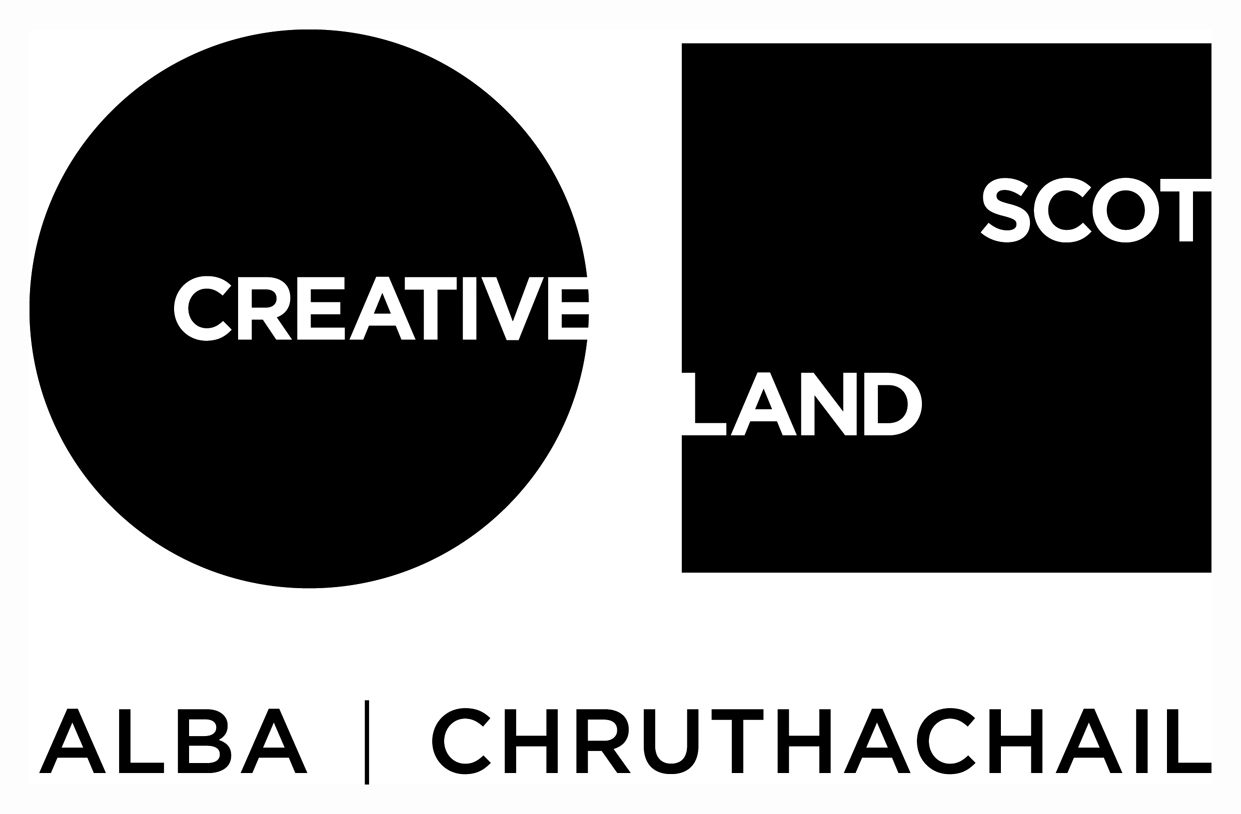 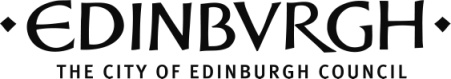 